								Name________________________								Due Date_____________________								Hour_________________________Unit 2 Review1.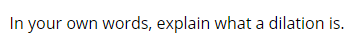 2.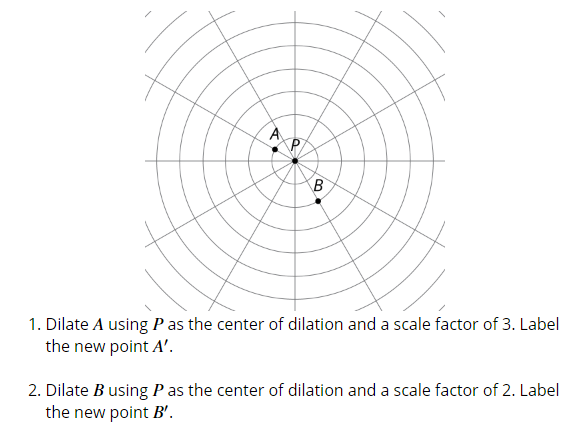 3.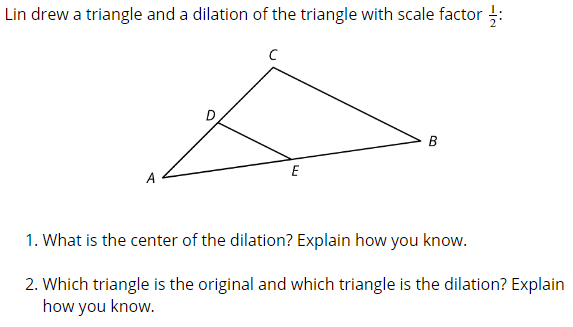 4.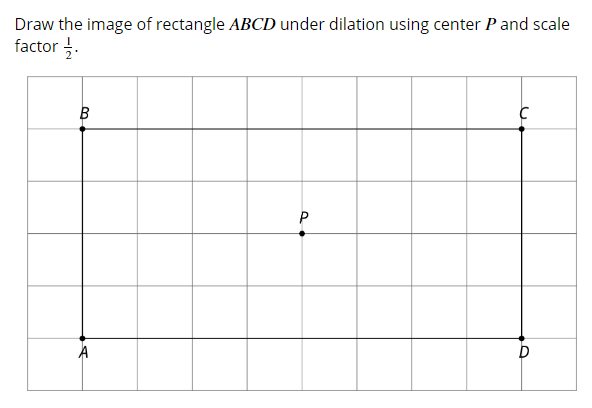 5.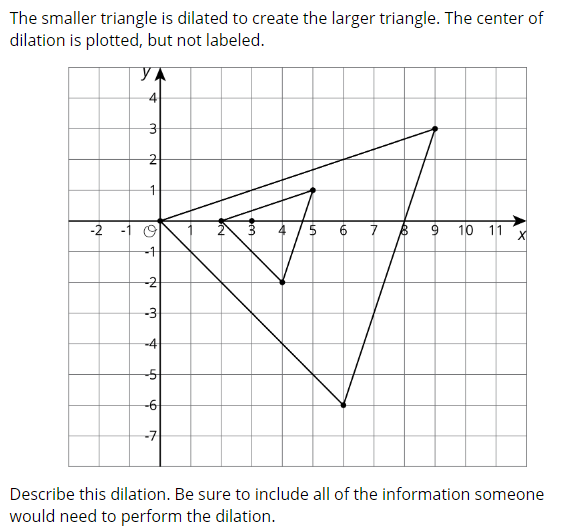 6.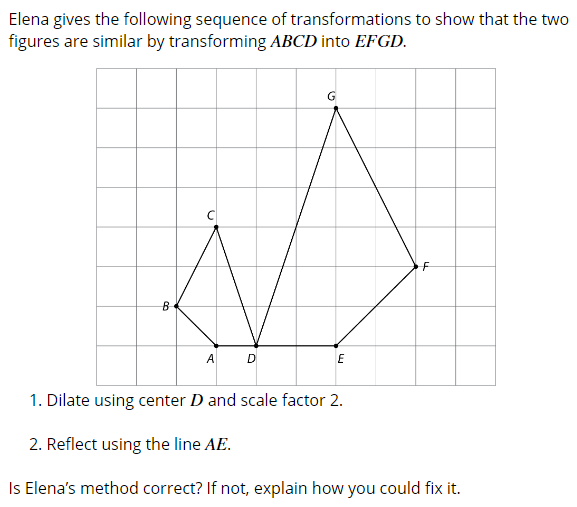 7.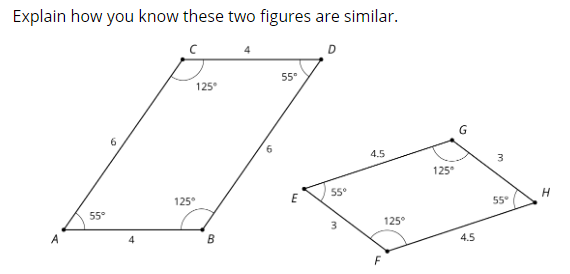 8.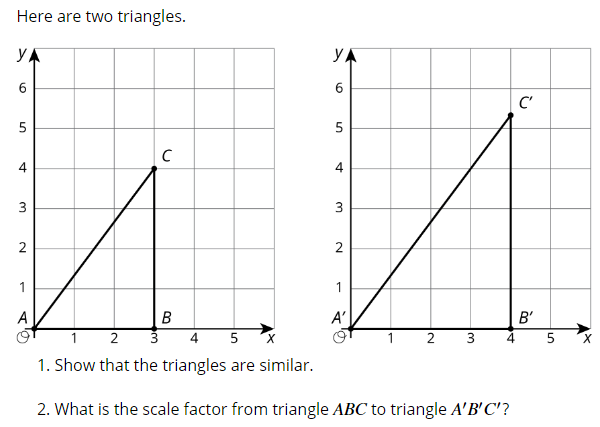 9.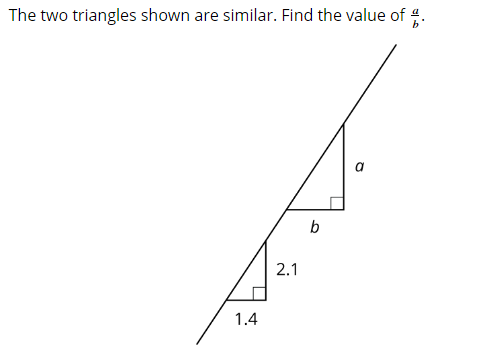 10.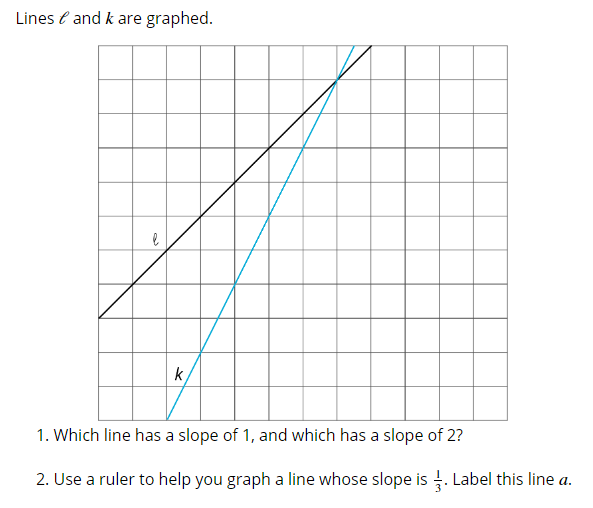 11.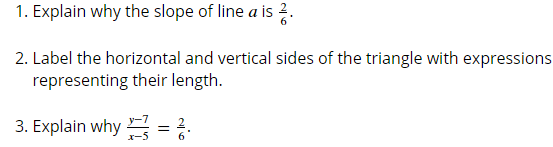 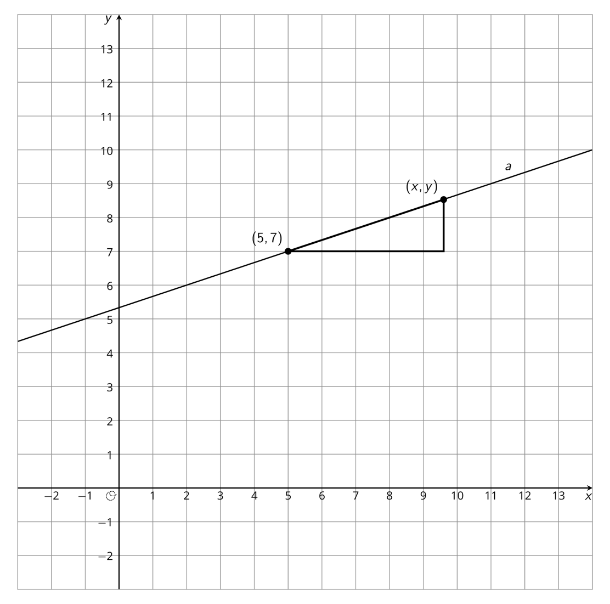 12.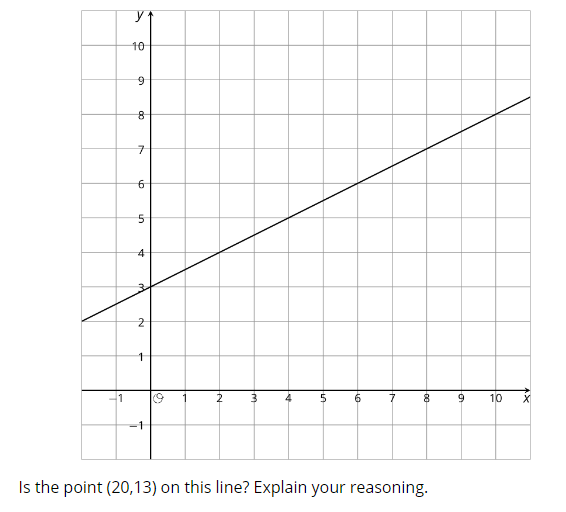 